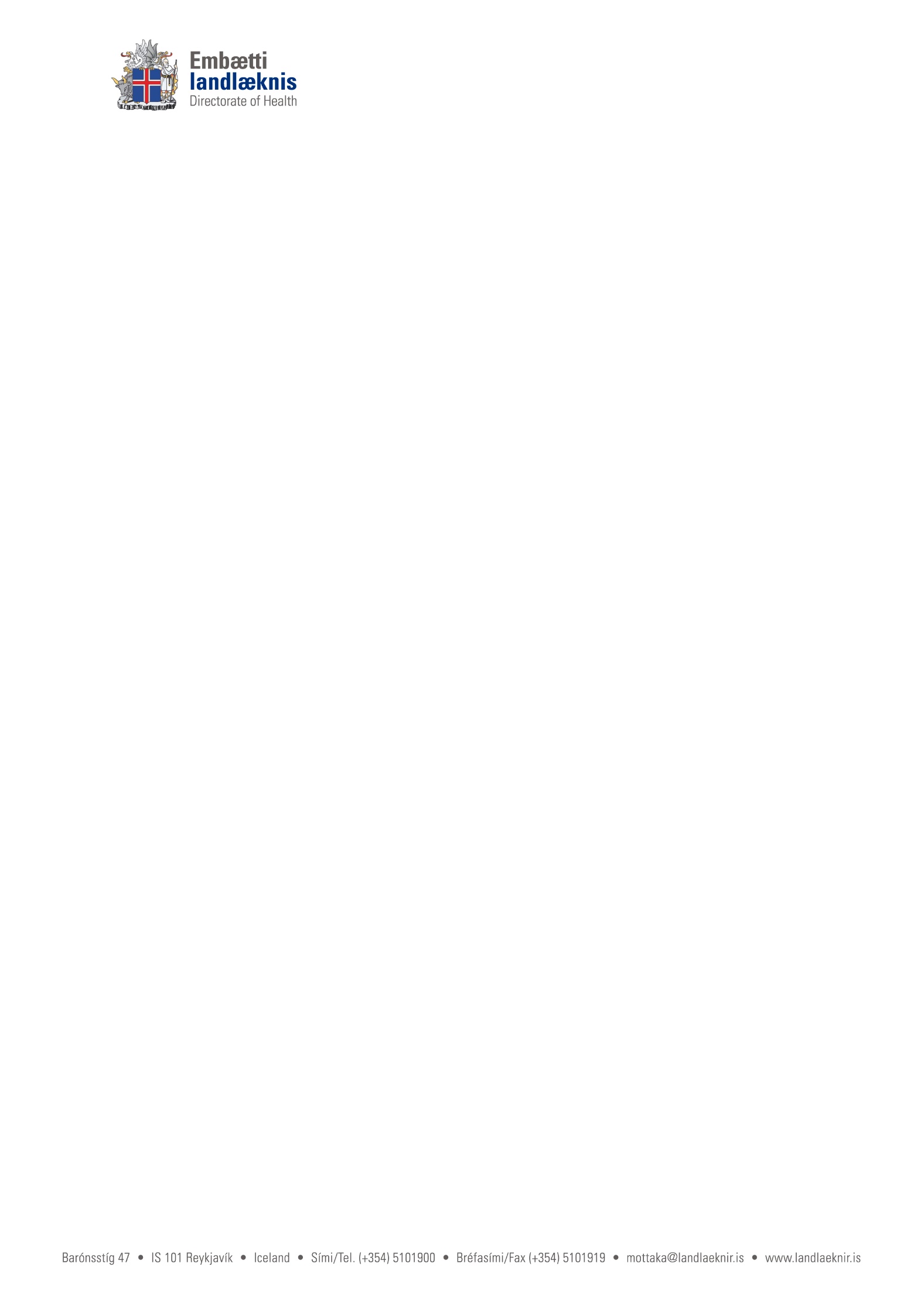 Application for a General Licence to Practise as a Medical DoctorThe application form needs to be filled out, printed and signed.Handwritten applications will not be accepted. Submitted documents must be in Icelandic, English or in a Nordic language (other than Finnish). If the original documents are in another language, they must be translated by a certified translator and certified copies of the original documents must accompany the application.The right to use the professional title medical doctor and to practise as such in Iceland is defined in regulation no. 467/2015 on the education, rights and obligations of Medical Doctors and the criteria for being granted a Licence to Practise. The regulation is issued in accordance with the Healthcare Practitioners Act no. 34/2012.Please fill in the following informationSupporting documentsApplicants with a degree from an educational institution in Iceland must submit:☐ A certified copy of their degree certificate stating the name, ID number and title of degree of the applicant. ☐ A certified confirmation of the completion of a 12 month additional training programme. Applicants who have studied in an EEA country or Switzerland must, in addition to a certified copy of their degree certificate, submit:☐ A certified copy of a licence to practise in the country in question.  Not available ☐☐ A certified copy of a valid passport.☐ A letter of good standing that confirms that there hasn´t been a revocation, restriction or suspension of a licence to practise or other such retributive measures resulting from professional violations or mistakes. The letter of good standing must not be older than three months.
☐ A certificate from a competent authority in the country that issued evidence of the applicant’s formal education and competence which confirms that the applicant´s  qualifications meet the criteria of Directive 2005/36/EC of the European Parliament and of the Council on the recognition of professional qualifications, in accordance with Icelandic Regulation no. 510/2020 on the recognition of professional qualifications of healthcare practitioners from other EEA countries (letter of conformity). Sometimes the information under this and the preceding paragraph is contained in one document called Certificate of Current Professional Status (CCPS).Applicants who have studied in countries outside the EEA or Switzerland must, in addition, submit:☐ Certified copies of applications for work and residence permits in Iceland.☐ A signed contract of employment in health care. ☐ A certificate confirming knowledge of the Icelandic language.☐ A course syllabus, or a detailed description of the classes concerned, in Icelandic and English.The processing of an application can take up to two months after all documents have been received by the Directorate of Health._________________________________	_________________________________Date and place	SignatureApplicantName:                                                     Icelandic ID No.:                  Home address:                                      Postal code:            Town/City:          Country:        Phone number :                                    E-mail:       @      Citizenship:       Information about educationEducational institution/degree from:         Beginning of studies: Mth/Year        /          End of studies: Mth/Year      /     Submitted documentsPlease register and number all submitted documents, with names and numbers of the documents, on a separate page.Only applications that have registered and numbered documents will be accepted.Please note that the documents should not be bound, stapled together or placed in a plastic pocket.Numbers and names of submitted documents: 1.      2.      3.      